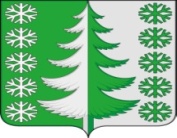 Ханты-Мансийский автономный округ – ЮграХанты-Мансийский муниципальный районмуниципальное образованиесельское поселение ВыкатнойАДМИНИСТРАЦИЯ СЕЛЬСКОГО ПОСЕЛЕНИЯПОСТАНОВЛЕНИЕот 30.10.2023                                                                                                   № 58п. Выкатной					О назначении и проведении публичных слушаний по проекту решения Совета депутатов сельского поселения Выкатной «О бюджете сельского поселения Выкатной на 2024 год и плановый период 2025 и 2026 годов»В целях обеспечения участия населения сельского поселения Выкатной в осуществлении местного самоуправления, в соответствии со статьей 28 Федерального закона от 06.10.2003 № 131-ФЗ «Об общих принципах организации местного самоуправления в Российской Федерации», решением Совета депутатов сельского поселения Выкатной от 23.09.2021 № 100 «Об утверждении Порядка организации и проведения публичных слушаний, общественных обсуждений в сельском поселении Выкатной», Уставом сельского поселения Выкатной:1. Назначить по инициативе главы сельского поселения Выкатной публичные слушания по проекту решения Совета депутатов сельского поселения Выкатной «О бюджете сельского поселения Выкатной на 2024 год и плановый период 2025 и 2026 годов» на 13 ноября 2023 года.Место проведения публичных слушаний – здание сельского дома культуры по адресу: п. Выкатной, ул. Школьная 22 корп. 2; время начала публичных слушаний в 17 часов 00 минут по местному времени.2. Создать организационный комитет по проведению публичных слушаний по проекту решения Совета депутатов сельского поселения Выкатной «О бюджете сельского поселения Выкатной на 2024 год и плановый период 2025 и 2026 годов» согласно приложению к постановлению.3. Определить, что предложения по обсуждаемому вопросу принимаются от граждан по рабочим дням с 9:00 до 17:00 часов (с 12:30 до 14:00 часов перерыв) с 30.10.2023 по 09.11.2023 (09.11.2023 предложения принимаются до 11:00 часов). Предложения принимаются в администрации сельского поселения по адресу: п. Выкатной, ул. Школьная, д. 22 корп. 2.Предложения и замечания по вопросу публичных слушаний принимаются в письменной форме или в форме электронного документа на адрес электронной почты vkt@hmrn.ru с указанием фамилии, имени, отчества (последнее – при наличии), даты рождения, адреса места жительства и контактного номера телефона.В том случае, если инициатором предложения выступает коллектив граждан по месту работы, то предложения оформляются в виде протокола соответствующего собрания с указанием времени, даты, места проведения собрания, подписанного председательствующим и секретарем собрания.4. Настоящее постановление опубликовать (обнародовать) в установленном порядке.Заместитель главы сельскогопоселения Выкатной                                                                       И.Н. ВыстребоваПриложениек постановлению администрациисельского поселения Выкатнойот 30.10.2023 № 58СОСТАВорганизационного комитета по проведению публичных слушаний1. Выстребова И.Н. – заместитель главы сельского поселения Выкатной.2. Пермитина М.С. – депутат Совета депутатов сельского поселения Выкатной, председатель планово-бюджетной комиссии.